Big Box FunScribble BoxCar Wash BoxSock Forest Box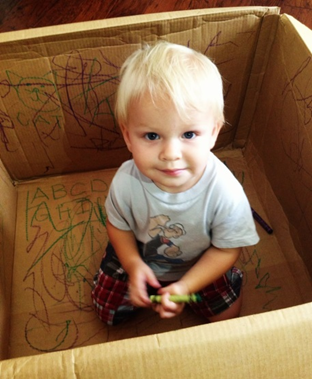 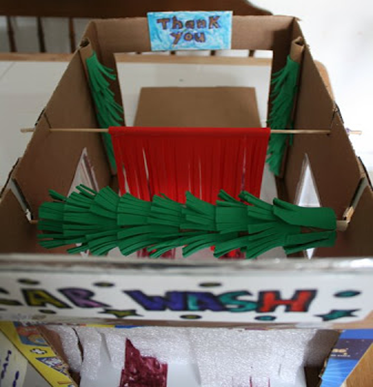 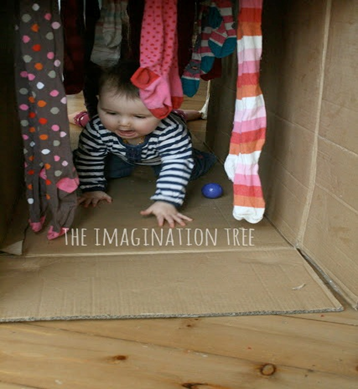 Shape Match BoxSplatter Paint BoxTunnel Box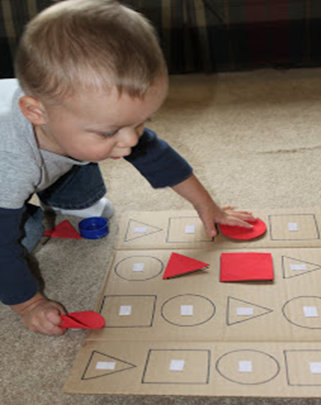 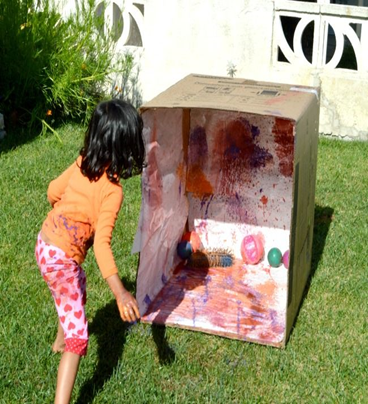 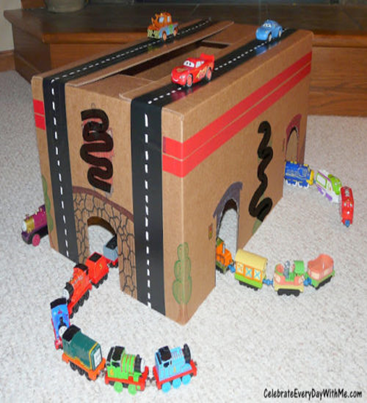 Fiddle BoxBall Drop BoxCar Box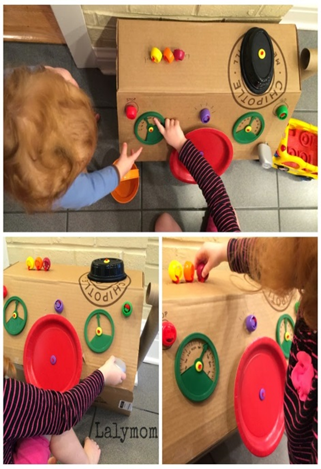 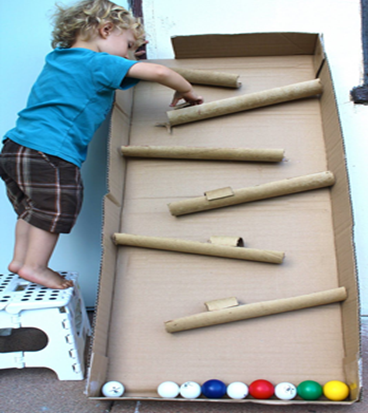 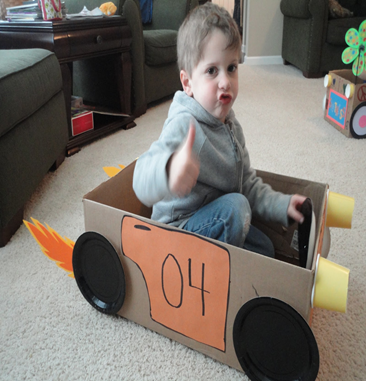 